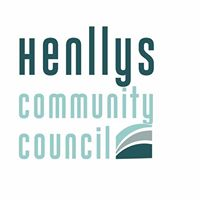 HENLLYS COMMUNITY COUNCILMr L Smith-Higgins (acting), Clerk/Treasurer, Henllys Village Hall, Henllys Village Road, Henllys, Cwmbran, NP44 6JZMr L Smith-Higgins (Acting), Clerc y Cyngor/Trysorydd, Neuadd Pentref Henllys, Heol Pentref, Henllys, Cwmbran, NP44 6JZTel: 07703194263MINUTES OF THE ANNUAL GENERAL MEETINGMONDAY 13th MAY 2019 AT HENLLYS VILLAGE HALLPresent:	Cllr Everett, Cllr Burnett, Cllr Waters, Cllr Jones, Cllr Smith-Higgins, Cllr Lewis, Cllr Thomas.ApologiesNoneDeclarations of InterestThere were no declarations of interest.Minutes of 2018 AGMThe minutes were accepted as a true record and signed.Matters Arising      There were no matters arising.Retiring Chair’s ReportThe Chairperson reported that it had been a challenging year with a considerable amount of time having been spent covering the Clerk’s role and recruiting a replacement. With the process now completed we can look forward to building our business planning and implementation in the coming year. Members of the Council thanked him for all the good work and effort he has put in over the past year.Election of OfficersChairCllr Smith-Higgins proposed Cllr Waters and Cllr Everett seconded the proposal.  All agreed with the proposal and Cllr Waters was duly elected as Chair and signed the Declaration of Acceptance of Office and the Confirmation of the Role & Responsibilities of the Chairman.        Vice ChairCllr Waters proposed Cllr Lewis and Cllr Smith-Higgins seconded the proposal. All agreed with the proposal and Cllr Lewis was duly elected as Vice Chair and signed the Declaration of Acceptance of Office.Treasurer’s ReportThe full report was not available but a summary of the position with our auditor was provided. There were no substantive issues to report. The figures supplied have not yet been confirmed by the Independent Internal auditor.Confirmation of Cheque SignatoriesIt was agreed that cheque signatories will be Cllr Everett, Cllr Burnett, Cllr Waters and Cllr Lewis.Appointment of Independent AuditorIt was confirmed that Mr Dennis Henson will continue as the Council’s Independent Internal Auditor. It was noted that this would be his last audit and a new auditor would be sought as a matter of urgency.10    Election of members with special responsibility and of representation The following members were elected.Signed…………………………………………….……Dated………………………..(Chairman)Henllys Village HallCllr BurnettEmergency OfficerCllr BurnettHenllys CC Working GroupCllr Everett/Cllr Smith HigginsHenllys CC Planning Working GroupAll MembersHenllys CC Finance & General-Purpose   Working GroupCllr Waters, Cllr Jones, Cllr Lewis, Cllr EverettHenllys CC Communications Working GroupCllr Lewis, Cllr Thomas, Cllr Smith-HigginsHenllys CC Environmental Working GroupCllr Burnett, Cllr Thomas, Cllr Smith-HigginsHenllys CC HR Working GroupCllr Waters, Cllr Smith-Higgins, Cllr Everett